The University of Alabama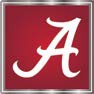 Proposal Outline for New Academic Center or InstituteAccording to The University of Alabama Board of Trustees’ Rule 503, the establishment of new academic, research, service, and administrative units, including academic (instructional) centers and institutes, must be submitted for review and approval to the Chancellor and the Board of Trustees after review and approval at the campus level through a process approved by the President. The internal process includes dean’s review and recommendation to the Provost and the Provost’s review and recommendation to the President. Please note that Board approval is required before announcement of the center/institute establishment.At a minimum, the proposal for a new academic (instructional) center/institute must include the following.BackgroundPurpose and Description (Describe the purpose of the center/institute and how it is related to UA’s mission and goals.)Need/Rationale (Describe why this center/institute is needed at UA and its impact on the university students, faculty, staff, and/or community stakeholders.)Demand (Estimate number of students, faculty, staff, and/or stakeholders who will utilize this center/institute.)Duplication (Describe any possible duplications and how these will be resolved.)ResourcesDescribe personnel, physical facilities, equipment, library holdings, etc. needed for this center/institute.Provide an annual budget showing the source of funds (internal and external) and an indication that there are sufficient human and physical resources to achieve the center/institute’s purpose. If external funding involved (e.g., donor, grants), provide evidence that appropriate UA offices approve (e.g. Advancement, Research, Finance).OrganizationDescribe the internal reporting relationship.Identify a director for the proposed center/institute.ReviewIdentify parameters for periodic review of center/institute.Establish a schedule of periodic review (i.e. program or college review).AttachmentsLetters of recommendation from dean and others within the collegeCurriculum plans for instructional programs (e.g. minors), if applicableProposed Name of Center/Institute:College in which Center/Institute to be Housed:Academic Department (if applicable):Contact Person:Title:Email:Phone:Date Proposal Submitted to OAA:Date of Proposed Implementation: